AT&T Will Move to Activate FM Chips in Android Devices AT&T has agreed to direct its Android smartphone-makers to activate the FM chip in next year's models. FM chips in some smartphone models could be activated by the end of 2015, NextRadio and TagStation announced. "This is a big milestone for the radio industry and shows working together and supporting this initiative is paying off," the Emmis-owned units said in an e-mail. NAB said the news "marks a new beginning in mobile technology." 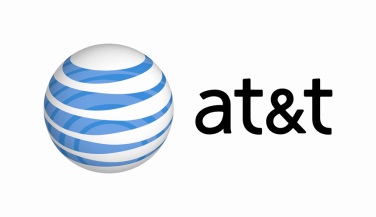 Radio World 7/28/15http://www.radioworld.com/article/att-to-%E2%80%9Clight-up%E2%80%9D-fm-chips-in-android-phones-/276704